PRAKTIK ASURANSI SYARIAH PT. PRUDENTIAL LIFE ASSURANCE (PRU SPIRIT) KOTA KENDARI DALAM PERSPEKTIF HUKUM ISLAM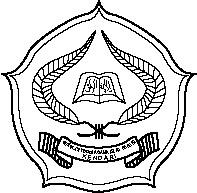 SKRIPSI  Diajukan Untuk Memenuhi Salah Satu Syarat Mencapai GelarSarjana Syariah Pada Jurusan Peradilan Agama Program Studi MuamalahOLEH :R A C H M A D A N INIM. 12 02 01 02 017FAKULTAS SYARIAH INSTITUT AGAMA ISLAM NEGERI (IAIN)KENDARI 2015